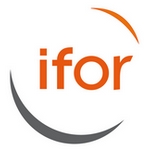 SAS IFOR 139 Rue du Faubourg Saint Honoré 75008 PARIS T. 01 42 56 49 67 F. 01 42 25 52 61 www.ifec.frLes normes IFRSPUBLICStagiaires en comptabilité,  professionnels en comptabilité PUBLICStagiaires en comptabilité,  professionnels en comptabilité DUREE13 jour(s) - 7 h / jourNb minimum de participants : 8PRE REQUISCours de comptabilité 1ère année, 2ème annéePRE REQUISCours de comptabilité 1ère année, 2ème annéePRE REQUISCours de comptabilité 1ère année, 2ème annéePRE REQUISCours de comptabilité 1ère année, 2ème annéeOBJECTIFS FORMATIONObjectif général du cours : Ce cours vise à former des stagiaires et des professionnels en comptabilité au concept des normes IFRS.A la fin du cours le candidat devra être capable de distinguer : La mission traditionnelle de la comptabilité, mémoire de l’entreprise, qui est dans le respect du principe de prudence.La mission attachée aux comptes consolidés destinés à fournir des informations aux actionnaires et aux acteurs des marchés financiers présents dans le document de référence.Les principales normes IFRS (paiement en actions, regroupement d’entreprises, instruments financiers ,évaluation en juste valeur)OBJECTIFS FORMATIONObjectif général du cours : Ce cours vise à former des stagiaires et des professionnels en comptabilité au concept des normes IFRS.A la fin du cours le candidat devra être capable de distinguer : La mission traditionnelle de la comptabilité, mémoire de l’entreprise, qui est dans le respect du principe de prudence.La mission attachée aux comptes consolidés destinés à fournir des informations aux actionnaires et aux acteurs des marchés financiers présents dans le document de référence.Les principales normes IFRS (paiement en actions, regroupement d’entreprises, instruments financiers ,évaluation en juste valeur)OBJECTIFS FORMATIONObjectif général du cours : Ce cours vise à former des stagiaires et des professionnels en comptabilité au concept des normes IFRS.A la fin du cours le candidat devra être capable de distinguer : La mission traditionnelle de la comptabilité, mémoire de l’entreprise, qui est dans le respect du principe de prudence.La mission attachée aux comptes consolidés destinés à fournir des informations aux actionnaires et aux acteurs des marchés financiers présents dans le document de référence.Les principales normes IFRS (paiement en actions, regroupement d’entreprises, instruments financiers ,évaluation en juste valeur)OBJECTIFS FORMATIONObjectif général du cours : Ce cours vise à former des stagiaires et des professionnels en comptabilité au concept des normes IFRS.A la fin du cours le candidat devra être capable de distinguer : La mission traditionnelle de la comptabilité, mémoire de l’entreprise, qui est dans le respect du principe de prudence.La mission attachée aux comptes consolidés destinés à fournir des informations aux actionnaires et aux acteurs des marchés financiers présents dans le document de référence.Les principales normes IFRS (paiement en actions, regroupement d’entreprises, instruments financiers ,évaluation en juste valeur)OBJECTIFS PEDAGOGIQUES 1 : Les bases et grands principes en comptabilité française2 : Présentation des normes IFRS3 : Les normes sur les avantages du personnel : norme IAS 19 et IFRS 2 (paiement fondé en actions)4 : la consolidation dans les normes IFRS, norme IFRS 3 (regroupement d’entreprises) 5 : Norme sur la valorisation des instruments financiers (norme IAS 39/IFRS 9)6 . Norme sur l’évaluation en juste valeur ( la norme IFRS 13)OBJECTIFS PEDAGOGIQUES 1 : Les bases et grands principes en comptabilité française2 : Présentation des normes IFRS3 : Les normes sur les avantages du personnel : norme IAS 19 et IFRS 2 (paiement fondé en actions)4 : la consolidation dans les normes IFRS, norme IFRS 3 (regroupement d’entreprises) 5 : Norme sur la valorisation des instruments financiers (norme IAS 39/IFRS 9)6 . Norme sur l’évaluation en juste valeur ( la norme IFRS 13)OBJECTIFS PEDAGOGIQUES 1 : Les bases et grands principes en comptabilité française2 : Présentation des normes IFRS3 : Les normes sur les avantages du personnel : norme IAS 19 et IFRS 2 (paiement fondé en actions)4 : la consolidation dans les normes IFRS, norme IFRS 3 (regroupement d’entreprises) 5 : Norme sur la valorisation des instruments financiers (norme IAS 39/IFRS 9)6 . Norme sur l’évaluation en juste valeur ( la norme IFRS 13)OBJECTIFS PEDAGOGIQUES 1 : Les bases et grands principes en comptabilité française2 : Présentation des normes IFRS3 : Les normes sur les avantages du personnel : norme IAS 19 et IFRS 2 (paiement fondé en actions)4 : la consolidation dans les normes IFRS, norme IFRS 3 (regroupement d’entreprises) 5 : Norme sur la valorisation des instruments financiers (norme IAS 39/IFRS 9)6 . Norme sur l’évaluation en juste valeur ( la norme IFRS 13)CONTENU PEDAGOGIQUE1 . Rappel sur les grands principes de la comptabilitéLes principaux états comptablesLe mécanisme de la partie doubleLa comptabilité en norme françaiseLes principes en comptabilité2 . Présentation des normes IFRSLe cadre conceptuelLes principes des normes IFRSLes états comptables en normes IFRS3 .Les normes sur les avantages du personnel : norme IAS 19 et IFRS 2 ( paiement fondé en actions)Contenu de la norme IAS 19Contenu de la norme IFRS 2Ecritures comptables : paiement fondé en actions , délivrance en cashEcritures comptables : paiement fondé en actions, délivrance en instruments de capitaux propres4 .La consolidation dans les normes IFRS, norme IFRS 3 ( regroupement d’entreprises)Le périmètre de consolidation : pourcentage de contrôle, pourcentage d’intérêtLes différentes pratiques de consolidation La réalisation des états comptables consolidésContenu de la norme IFRS 35. Norme sur la valorisation des instruments financiers (norme IAS 39/IFRS 9)Contenu de la norme IFRS 9/IAS 39Classification des instruments financiersEcritures comptables relatives à cette norme6. Norme sur l’évaluation en juste valeur ( la norme IFRS 13)Débat autour de la juste valeurContenu et enjeux de la norme IFRS 13CONTENU PEDAGOGIQUE1 . Rappel sur les grands principes de la comptabilitéLes principaux états comptablesLe mécanisme de la partie doubleLa comptabilité en norme françaiseLes principes en comptabilité2 . Présentation des normes IFRSLe cadre conceptuelLes principes des normes IFRSLes états comptables en normes IFRS3 .Les normes sur les avantages du personnel : norme IAS 19 et IFRS 2 ( paiement fondé en actions)Contenu de la norme IAS 19Contenu de la norme IFRS 2Ecritures comptables : paiement fondé en actions , délivrance en cashEcritures comptables : paiement fondé en actions, délivrance en instruments de capitaux propres4 .La consolidation dans les normes IFRS, norme IFRS 3 ( regroupement d’entreprises)Le périmètre de consolidation : pourcentage de contrôle, pourcentage d’intérêtLes différentes pratiques de consolidation La réalisation des états comptables consolidésContenu de la norme IFRS 35. Norme sur la valorisation des instruments financiers (norme IAS 39/IFRS 9)Contenu de la norme IFRS 9/IAS 39Classification des instruments financiersEcritures comptables relatives à cette norme6. Norme sur l’évaluation en juste valeur ( la norme IFRS 13)Débat autour de la juste valeurContenu et enjeux de la norme IFRS 13CONTENU PEDAGOGIQUE1 . Rappel sur les grands principes de la comptabilitéLes principaux états comptablesLe mécanisme de la partie doubleLa comptabilité en norme françaiseLes principes en comptabilité2 . Présentation des normes IFRSLe cadre conceptuelLes principes des normes IFRSLes états comptables en normes IFRS3 .Les normes sur les avantages du personnel : norme IAS 19 et IFRS 2 ( paiement fondé en actions)Contenu de la norme IAS 19Contenu de la norme IFRS 2Ecritures comptables : paiement fondé en actions , délivrance en cashEcritures comptables : paiement fondé en actions, délivrance en instruments de capitaux propres4 .La consolidation dans les normes IFRS, norme IFRS 3 ( regroupement d’entreprises)Le périmètre de consolidation : pourcentage de contrôle, pourcentage d’intérêtLes différentes pratiques de consolidation La réalisation des états comptables consolidésContenu de la norme IFRS 35. Norme sur la valorisation des instruments financiers (norme IAS 39/IFRS 9)Contenu de la norme IFRS 9/IAS 39Classification des instruments financiersEcritures comptables relatives à cette norme6. Norme sur l’évaluation en juste valeur ( la norme IFRS 13)Débat autour de la juste valeurContenu et enjeux de la norme IFRS 13CONTENU PEDAGOGIQUE1 . Rappel sur les grands principes de la comptabilitéLes principaux états comptablesLe mécanisme de la partie doubleLa comptabilité en norme françaiseLes principes en comptabilité2 . Présentation des normes IFRSLe cadre conceptuelLes principes des normes IFRSLes états comptables en normes IFRS3 .Les normes sur les avantages du personnel : norme IAS 19 et IFRS 2 ( paiement fondé en actions)Contenu de la norme IAS 19Contenu de la norme IFRS 2Ecritures comptables : paiement fondé en actions , délivrance en cashEcritures comptables : paiement fondé en actions, délivrance en instruments de capitaux propres4 .La consolidation dans les normes IFRS, norme IFRS 3 ( regroupement d’entreprises)Le périmètre de consolidation : pourcentage de contrôle, pourcentage d’intérêtLes différentes pratiques de consolidation La réalisation des états comptables consolidésContenu de la norme IFRS 35. Norme sur la valorisation des instruments financiers (norme IAS 39/IFRS 9)Contenu de la norme IFRS 9/IAS 39Classification des instruments financiersEcritures comptables relatives à cette norme6. Norme sur l’évaluation en juste valeur ( la norme IFRS 13)Débat autour de la juste valeurContenu et enjeux de la norme IFRS 13MOYENS & METHODES PEDAGOGIQUEDiaporamaExercices et etudes de casEchanges participantsMOYENS & METHODES PEDAGOGIQUEDiaporamaExercices et etudes de casEchanges participantsMOYENS & METHODES PEDAGOGIQUEDiaporamaExercices et etudes de casEchanges participantsMOYENS & METHODES PEDAGOGIQUEDiaporamaExercices et etudes de casEchanges participantsEVALUATION DE LA FORMATION / SANCTION DE LA FORMATION. Délivrance d’une attestation individuelle de formation.EVALUATION DE LA FORMATION / SANCTION DE LA FORMATION. Délivrance d’une attestation individuelle de formation.EVALUATION DE LA FORMATION / SANCTION DE LA FORMATION. Délivrance d’une attestation individuelle de formation.EVALUATION DE LA FORMATION / SANCTION DE LA FORMATION. Délivrance d’une attestation individuelle de formation.DEROULEMENTHoraires : 9 h - 17 h 00Déjeuner : le déjeuner est libre, le créneau de celui-ci est défini par l’animateurNombre minimum de participants : 8Nombre maximum de participants : 18DEROULEMENTHoraires : 9 h - 17 h 00Déjeuner : le déjeuner est libre, le créneau de celui-ci est défini par l’animateurNombre minimum de participants : 8Nombre maximum de participants : 18DEROULEMENTHoraires : 9 h - 17 h 00Déjeuner : le déjeuner est libre, le créneau de celui-ci est défini par l’animateurNombre minimum de participants : 8Nombre maximum de participants : 18DEROULEMENTHoraires : 9 h - 17 h 00Déjeuner : le déjeuner est libre, le créneau de celui-ci est défini par l’animateurNombre minimum de participants : 8Nombre maximum de participants : 18FORMATEURRebecca BENAIS CHEMAMAEnseignante chercheuse en comptabilitéDocteur en sciences de gestion à l’universite d’AngersFORMATEURRebecca BENAIS CHEMAMAEnseignante chercheuse en comptabilitéDocteur en sciences de gestion à l’universite d’AngersTARIFS HT:Adhérent IFEC : 500 €Adhérent IFEC + CJEC : 400 €Adhérent IFEC + ANECS : 400 €Adhérent IFEC + Stagiaire : 400 €Adhérent IFEC +Inscrits à l’ordre < 5ans : 400 €Non Adhérent IFEC : 600 €